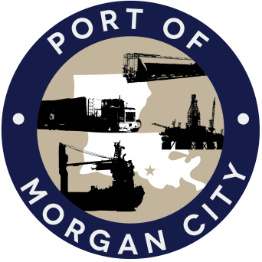 NOTICE OF PUBLIC MEETINGAGENDA AND TERMINAL DISTRICTMeeting of November 13, 2018 – 5:00 p.m. – 7327 Highway 182Call to Order – swearing in of new commissioner, Peter J. Orlando2.	Roll Call, Invocation and Pledge of Allegiance3.	MinutesA.	Regular Meeting of October 8, 2018 4.	Finance Report 	A.	Presentation and discussion of financial reports for October 2018 – Deborah GarberB.	Invoices5.	Guest(s)/Public Comment	A.	United States Coast Guard	B.	Corps of Engineers, New Orleans District6.	Raymond “Mac” Wade - Executive Director’s ReportA.	Consultant – Michael Knobloch, Knobloch Professional Services, LLCB.	Consultant – Clay Breaud, Providence/GSE C.	Consultant – Michael Lowe, GIS Engineering, LLCD.	Cindy Cutrera, Manager of Economic Development7.	Gerard Bourgeois - Legal Report   8.	New Business A.	Discussion and any action on resolution authorizing the Morgan City Harbor and Terminal District to enter into an agreement with the State of Louisiana, Department of Transportation and Development under the Louisiana Port Construction and Development Priority Program for railroad spur, dock and land improvementsB.	Discussion and any action on railroad spur, dock and land improvements, including Providence Engineering and Design, LLC engineering agreements C.	Discussion and any action on resolution requesting a State Capital Outlay grant for $3,750,000 over a three-year period for maintenance dredging of Atchafalaya River navigational channels9.	Old Business A.	Discussion and any action on leasing, improvements, maintenance and repairs to facility(ies), including Coast Guard lease(s) and HVAC workB. 	Discussion and any action regarding the U.S. Department of Homeland Security grant program, including request for proposals, bids, purchases, maintenance for equipment, software and NOAA ports system(s) C. 	Discussion and any action on Government Operations and Emergency Center including bids, purchases, payments, leasing and Facility Planning and ControlD.	Discussion and any action on Atchafalaya River Channel including dredging and sediment management, equipment purchases, reports, survey services, consulting services, economic study(ies), landowner agreements, cooperative agreement(s) with Brice Civil Contractors and the U.S. Army Corps of Engineers E.	Discussion and any action on Youngswood Site Development Project, including related InterMoor leaseF.	Discussion and any action on Baker Hughes Oilfield Operations LLC facility leases or sublease  10. 	Executive Session. Discussion regarding suit against Crosby Marine Transportation, LLC for damage caused to the Morgan City Harbor and Terminal District’s NOAA Meteorological Station #2 in the Atchafalaya River  11.	Adjournment			 and Terminal District/s/ Duane E. Lodrigue, President In accordance with the Americans with Disabilities Act, if you need special assistance, please contact Tori Henry at 985-384-0850, describing the assistance that is necessary. 